БОЙОРОК                                  №54                РАСПОРЯЖЕНИЕ19 сентябрь 2019 й                         	19 сентября  2019 г              Выезжаю 19 сентября 2019  года  в   г.Туймазы ( Экология Т).Глава сельского поселения:                                                    Г.С.ГарифуллинаБашKортостан  РеспубликаһыШаран районы  Муниципал районыныңТүбәнге Ташлы  ауыл Советы ауылбиләмәһе хакимиәте башлыгыТүбән Ташлы ауылы, тел.(34769) 2-51-49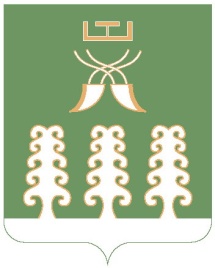 Глава сельского поселенияНижнеташлинский сельсоветМуниципального района Шаранский районРеспублики Башкортостанс. Нижние Ташлы, тел.(34769) 2-51-49